Echidna Scavenger Hunt – World Book Kids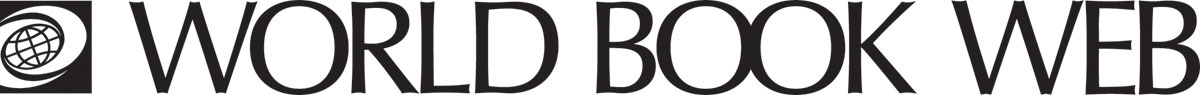 Learn more about the echidna on the World Book Web.What makes the echidna unusual to most other mammals?
________________________________________________________________ What echidnas also known as?
________________________________________________________________What do echidnas eat?________________________________________________________________Where do echidnas live?
________________________________________________________________How does an echidna protect itself?________________________________________________________________What kind of mammal is an echidna?________________________________________________________________Learn more:Learn more about echidnas in Student: http://www.worldbookonline.com/student/article?id=ar172960ANSWERS:The echidna is a mammal that lays eggs. All other mammals give birth to live young.Spiny anteatersChiefly ants and termites.Australia and New GuineaThe echidna has sharp spines on back and sides. It also has claws that it digs quickly straight down into the ground and partly buries itself. Mammals that lay eggs are known as monotremes.